The Commonwealth of Massachusetts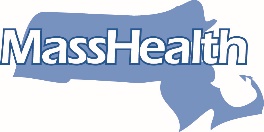 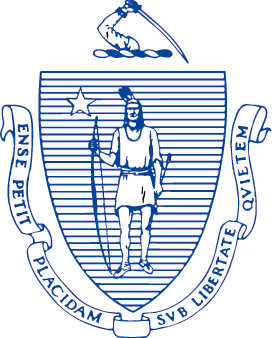 Executive Office of Health and Human ServicesOffice of MedicaidOne Ashburton Place, Room 1109Boston, Massachusetts 02108Part I: 2020 CPT/HCPCS Coding UpdatesIn accordance with 101 CMR 316.01(4), 101 CMR 317.01(4), and 101 CMR 318.01(4) (Coding Updates andCorrections), the Executive Office of Health and Human Services (EOHHS) is adding new service codes and deleting outdated codes, effective for dates of service on and after January 1, 2020. The following lists specify both those codes that have been added and those that have been deleted. The deleted codes are followed by crosswalks identifying replacement codes for applicable deleted codes. For entirely new codes that require new pricing and have Medicare-assigned relative value units (RVUs), rates are calculated according to the rate methodology used in setting physician rates. Rates for new codes with one-to-one crosswalks to deleted codes are set at the payment rate of the deleted code. All other codes listed in this bulletin that require pricing are reimbursed by individual consideration (I.C.). Rates listed in this administrative bulletin are applicable until revised rates are issued by the EOHHS. Deleted codes are not available for use for dates of service after December 31, 2019.101 CMR 316.00: Surgery and Anesthesia – Added Codes101 CMR 316.00: Surgery and Anesthesia – Deleted Codes101 CMR 316.00: Surgery and Anesthesia – Crosswalk101 CMR 316.00: Surgery and Anesthesia Rates101 CMR 317.00: Medicine – Added Codes101 CMR 317.00: Medicine – Deleted Codes101 CMR 317.00: Medicine – Crosswalk101 CMR 317.00: Medicine Rates101 CMR 318.00: Radiology – Added Codes101 CMR 318.00: Radiology – Deleted Codes101 CMR 318.00: Radiology – Crosswalk101 CMR 318.00: Radiology RatesPart II: Certain Radiology Service Code Updates In accordance with 101 CMR 318.01(5), the following codes are being added effective January 1, 2020. These codes are based on the 2020 HCPCS Level II codes. These added codes will be reimbursed by individual consideration (I.C.). Rates for these codes are applicable until revised rates are issued by EOHHS.101 CMR 318.00: Radiology – Added Codes101 CMR 318.00: Radiology RatesAdded CodeDescription15769Grafting of autologous soft tissue, other, harvested by direct excision (e.g., fat, dermis, fascia)15771Grafting of autologous fat harvested by liposuction technique to trunk, breasts, scalp, arms, and/or legs; 50 cc or less injectate15772Grafting of autologous fat harvested by liposuction technique to trunk, breasts, scalp, arms, and/or legs; each additional 50 cc injectate, or part thereof (List separately in addition to code for primary procedure)15773Grafting of autologous fat harvested by liposuction technique to face, eyelids, mouth, neck, ears, orbits, genitalia, hands, and/or feet; 25 cc or less injectate15774Grafting of autologous fat harvested by liposuction technique to face, eyelids, mouth, neck, ears, orbits, genitalia, hands, and/or feet; each additional 25 cc injectate, or part thereof (List separately in addition to code for primary procedure)20560Needle insertion(s) without injection(s); 1 or 2 muscle(s)20561Needle insertion(s) without injection(s); 3 or more muscles20700Manual preparation and insertion of drug-delivery device(s), deep (e.g., subfascial) (List separately in addition to code for primary procedure)20701Removal of drug-delivery device(s), deep (e.g., subfascial) (List separately in addition to code for primary procedure)20702Manual preparation and insertion of drug-delivery device(s), intramedullary (List separately in addition to code for primary procedure)20703Removal of drug-delivery device(s), intramedullary (List separately in addition to code for primary procedure)20704Manual preparation and insertion of drug-delivery device(s), intra-articular (List separately in addition to code for primary procedure)20705Removal of drug-delivery device(s), intra-articular (List separately in addition to code for primary procedure)21601Excision of chest wall tumor including rib(s)21602Excision of chest wall tumor involving rib(s), with plastic reconstruction; without mediastinal lymphadenectomy21603Excision of chest wall tumor involving rib(s), with plastic reconstruction; with mediastinal lymphadenectomy33016Pericardiocentesis, including imaging guidance, when performed33017Pericardial drainage with insertion of indwelling catheter, percutaneous, including fluoroscopy and/or ultrasound guidance, when performed; 6 years and older without congenital cardiac anomaly33018Pericardial drainage with insertion of indwelling catheter, percutaneous, including fluoroscopy and/or ultrasound guidance, when performed; birth through 5 years of age or any age with congenital cardiac anomaly33019Pericardial drainage with insertion of indwelling catheter, percutaneous, including CT guidance33858Ascending aorta graft, with cardiopulmonary bypass, includes valve suspension, when performed; for aortic dissection33859Ascending aorta graft, with cardiopulmonary bypass, includes valve suspension, when performed; for aortic disease other than dissection (e.g., aneurysm)33871Transverse aortic arch graft, with cardiopulmonary bypass, with profound hypothermia, total circulatory arrest and isolated cerebral perfusion with reimplantation of arch vessel(s) (e.g., island pedicle or individual arch vessel reimplantation)34717Endovascular repair of iliac artery at the time of aorto-iliac artery endograft placement by deployment of an iliac branched endograft including pre-procedure sizing and device selection, all ipsilateral selective iliac artery catheterization(s), all associated radiological supervision and interpretation, and all endograft extension(s) proximally to the aortic bifurcation and distally in the internal iliac, external iliac, and common femoral artery(ies), and treatment zone angioplasty/stenting, when performed, for rupture or other than rupture (e.g., for aneurysm, pseudoaneurysm, dissection, arteriovenous malformation, penetrating ulcer, traumatic disruption), unilateral (List separately in addition to code for primary procedure)34718Endovascular repair of iliac artery, not associated with placement of an aorto-iliac artery endograft at the same session, by deployment of an iliac branched endograft, including pre-procedure sizing and device selection, all ipsilateral selective iliac artery catheterization(s), all associated radiological supervision and interpretation, and all endograft extension(s) proximally to the aortic bifurcation and distally in the internal iliac, external iliac, and common femoral artery(ies), and treatment zone angioplasty/stenting, when performed, for other than rupture (e.g., for aneurysm, pseudoaneurysm, dissection, arteriovenous malformation, penetrating ulcer), unilateral35702Exploration not followed by surgical repair, artery; upper extremity (e.g., axillary, brachial, radial, ulnar)35703Exploration not followed by surgical repair, artery; lower extremity (e.g., common femoral, deep femoral, superficial femoral, popliteal, tibial, peroneal)46948Hemorrhoidectomy, internal, by transanal hemorrhoidal dearterialization, 2 or more hemorrhoid columns/groups, including ultrasound guidance, with mucopexy, when performed49013Preperitoneal pelvic packing for hemorrhage associated with pelvic trauma, including local exploration49014Re-exploration of pelvic wound with removal of preperitoneal pelvic packing, including repacking, when performed62328Spinal puncture, lumbar, diagnostic; with fluoroscopic or CT guidance62329Spinal puncture, therapeutic, for drainage of cerebrospinal fluid (by needle or catheter); with fluoroscopic or CT guidance64451Injection(s), anesthetic agent(s) and/or steroid; nerves innervating the sacroiliac joint, with image guidance (ie, fluoroscopy or computed tomography)64454Injection(s), anesthetic agent(s) and/or steroid; genicular nerve branches, including imaging guidance, when performed64624Destruction by neurolytic agent, genicular nerve branches including imaging guidance, when performed64625Radiofrequency ablation, nerves innervating the sacroiliac joint, with image guidance (ie, fluoroscopy or computed tomography)66987Extracapsular cataract removal with insertion of intraocular lens prosthesis (1-stage procedure), manual or mechanical technique (e.g., irrigation and aspiration or phacoemulsification), complex, requiring devices or techniques not generally used in routine cataract surgery (e.g., iris expansion device, suture support for intraocular lens, or primary posterior capsulorrhexis) or performed on patients in the amblyogenic developmental stage; with endoscopic cyclophotocoagulation66988Extracapsular cataract removal with insertion of intraocular lens prosthesis (1 stage procedure), manual or mechanical technique (e.g., irrigation and aspiration or phacoemulsification); with endoscopic cyclophotocoagulationDeleted Code Description 19260Excision of chest wall tumor including ribs19271Excision of chest wall tumor involving ribs, with plastic reconstruction; without
mediastinal lymphadenectomy19272Excision of chest wall tumor involving ribs, with plastic reconstruction; with
mediastinal lymphadenectomy19304Mastectomy, subcutaneous20926Tissue grafts, other (e.g., paratenon, fat, dermis)33010Pericardiocentesis; initial33011Pericardiocentesis; subsequent33015Tube pericardiostomy33860Ascending aorta graft, with cardiopulmonary bypass, includes valve suspension,
when performed33870Transverse arch graft, with cardiopulmonary bypass35721Exploration (not followed by surgical repair), with or without lysis of artery; femoral
artery35741Exploration (not followed by surgical repair), with or without lysis of artery; popliteal
artery35761Exploration (not followed by surgical repair), with or without lysis of artery; other
vessels43401Transection of esophagus with repair, for esophageal varices64402Injection, anesthetic agent; facial nerve64410Injection, anesthetic agent; phrenic nerve64413Injection, anesthetic agent; cervical plexusDeleted Code(s)Replacement Code(s)33010, 330113301633010, 33011, 330153301733010, 33011, 330153301833010, 33011, 33015330193386033858, 3385935721, 35741, 357613570235721, 35741, 3576135703CodeNon-Facility Fee Facility FeeGlobalProfessional Component FeeTechnical Component Fee15769$          -   $          -   $     392.88 $          -   $                    -   15771$  473.28 $  389.71 $             -   $          -   $                    -   15772$  148.00 $  113.56 $             -   $          -   $                    -   15773$  477.52 $  393.95 $             -   $          -   $                    -   15774$  143.58 $  109.14 $             -   $          -   $                    -   20560$    21.21 $    13.13 $             -   $          -   $                    -   20561$    31.50 $    19.82 $             -   $          -   $                    -   20700$          -   $          -   $       68.02 $          -   $                    -   20701$          -   $          -   $       50.76 $          -   $                    -   20702$          -   $          -   $     113.12 $          -   $                    -   20703$          -   $          -   $       81.15 $          -   $                    -   20704$          -   $          -   $     117.86 $          -   $                    -   20705$          -   $          -   $       97.01 $          -   $                    -   21601$          -   $          -   $     959.02 $          -   $                    -   21602$          -   $          -   $  1,292.93 $          -   $                    -   21603$          -   $          -   $  1,428.11 $          -   $                    -   33016$          -   $          -   $     189.72 $          -   $                    -   33017$          -   $          -   $     196.75 $          -   $                    -   33018$          -   $          -   $     224.33 $          -   $                    -   33019$          -   $          -   $     182.13 $          -   $                    -   33858$          -   $          -   $  2,723.16 $          -   $                    -   33859$          -   $          -   $  1,956.51 $          -   $                    -   33871$          -   $          -   $  2,617.74 $          -   $                    -   34717$          -   $          -   $     355.05 $          -   $                    -   34718$          -   $          -   $     993.83 $          -   $                    -   35702$          -   $          -   $     331.14 $          -   $                    -   35703$          -   $          -   $     334.87 $          -   $                    -   46948$          -   $          -   $     361.48 $          -   $                    -   49013$          -   $          -   $     352.85 $          -   $                    -   49014$          -   $          -   $     292.32 $          -   $                    -   62328$  216.14 $    72.07 $         -$          -   $                    -   62329$  268.11 $    90.49 $         -   $          -   $                    -   64451$  174.86 $    64.04 $         -   $          -   $                    -   64454$  176.66 $    66.13 $         -   $          -   $                    -   64624$  339.09 $  119.24 $         -   $          -   $                    -   64625$  413.44 $  157.34 $         -   $          -   $                    -   66987$          -   $          -   I.C.$          -   $                    -   66988$          -   $          -   I.C.$          -   $                    -   Added CodeDescription90619Meningococcal conjugate vaccine, serogroups A, C, W, Y, quadrivalent, tetanus toxoid carrier (MenACWY-TT), for intramuscular use90694Influenza virus vaccine, quadrivalent (aIIV4), inactivated, adjuvanted, preservative free, 0.5 mL dosage, for intramuscular use90912Biofeedback training, perineal muscles, anorectal or urethral sphincter, including EMG and/or manometry, when performed; initial 15 minutes of one-on-one physician or other qualified health care professional contact with the patient90913Biofeedback training, perineal muscles, anorectal or urethral sphincter, including EMG and/or manometry, when performed; each additional 15 minutes of one-on-one physician or other qualified health care professional contact with the patient (List separately in addition to code for primary procedure)92201Ophthalmoscopy, extended; with retinal drawing and scleral depression of peripheral retinal disease (e.g., for retinal tear, retinal detachment, retinal tumor) with interpretation and report, unilateral or bilateral92202Ophthalmoscopy, extended; with drawing of optic nerve or macula (e.g., for glaucoma, macular pathology, tumor) with interpretation and report, unilateral or bilateral92549Computerized dynamic posturography sensory organization test (CDP-SOT), 6 conditions (ie, eyes open, eyes closed, visual sway, platform sway, eyes closed platform sway, platform and visual sway), including interpretation and report; with motor control test (MCT) and adaptation test (ADT)93356Myocardial strain imaging using speckle tracking-derived assessment of myocardial mechanics (List separately in addition to codes for echocardiography imaging)93985Duplex scan of arterial inflow and venous outflow for preoperative vessel assessment prior to creation of hemodialysis access; complete bilateral study93986Duplex scan of arterial inflow and venous outflow for preoperative vessel assessment prior to creation of hemodialysis access; complete unilateral study95700Electroencephalogram (EEG) continuous recording, with video when performed, setup, patient education, and takedown when performed, administered in person by EEG technologist, minimum of 8 channels95705Electroencephalogram (EEG), without video, review of data, technical description by EEG technologist, 2-12 hours; unmonitored95706Electroencephalogram (EEG), without video, review of data, technical description by EEG technologist, 2-12 hours; with intermittent monitoring and maintenance95707Electroencephalogram (EEG), without video, review of data, technical description by EEG technologist, 2-12 hours; with continuous, real-time monitoring and maintenance95708Electroencephalogram (EEG), without video, review of data, technical description by EEG technologist, each increment of 12-26 hours; unmonitored95709Electroencephalogram (EEG), without video, review of data, technical description by EEG technologist, each increment of 12-26 hours; with intermittent monitoring and maintenance95710Electroencephalogram (EEG), without video, review of data, technical description by EEG technologist, each increment of 12-26 hours; with continuous, real-time monitoring and maintenance95711Electroencephalogram with video (VEEG), review of data, technical description by EEG technologist, 2-12 hours; unmonitored95712Electroencephalogram with video (VEEG), review of data, technical description by EEG technologist, 2-12 hours; with intermittent monitoring and maintenance95713Electroencephalogram with video (VEEG), review of data, technical description by EEG technologist, 2-12 hours; with continuous, real-time monitoring and maintenance95714Electroencephalogram with video (VEEG), review of data, technical description by EEG technologist, each increment of 12-26 hours; unmonitored95715Electroencephalogram with video (VEEG), review of data, technical description by EEG technologist, each increment of 12-26 hours; with intermittent monitoring and maintenance95716Electroencephalogram with video (VEEG), review of data, technical description by EEG technologist, each increment of 12-26 hours; with continuous, real-time monitoring and maintenance95717Electroencephalogram (EEG), continuous recording, physician or other qualified health care professional review of recorded events, analysis of spike and seizure detection, interpretation and report, 2-12 hours of EEG recording; without video95718Electroencephalogram (EEG), continuous recording, physician or other qualified health care professional review of recorded events, analysis of spike and seizure detection, interpretation and report, 2-12 hours of EEG recording; with video (VEEG)95719Electroencephalogram (EEG), continuous recording, physician or other qualified health care professional review of recorded events, analysis of spike and seizure detection, each increment of greater than 12 hours, up to 26 hours of EEG recording, interpretation and report after each 24-hour period; without video95720Electroencephalogram (EEG), continuous recording, physician or other qualified health care professional review of recorded events, analysis of spike and seizure detection, each increment of greater than 12 hours, up to 26 hours of EEG recording, interpretation and report after each 24-hour period; with video (VEEG)95721Electroencephalogram (EEG), continuous recording, physician or other qualified health care professional review of recorded events, analysis of spike and seizure detection, interpretation, and summary report, complete study; greater than 36 hours, up to 60 hours of EEG recording, without video95722Electroencephalogram (EEG), continuous recording, physician or other qualified health care professional review of recorded events, analysis of spike and seizure detection, interpretation, and summary report, complete study; greater than 36 hours, up to 60 hours of EEG recording, with video (VEEG)95723Electroencephalogram (EEG), continuous recording, physician or other qualified health care professional review of recorded events, analysis of spike and seizure detection, interpretation, and summary report, complete study; greater than 60 hours, up to 84 hours of EEG recording, without video95724Electroencephalogram (EEG), continuous recording, physician or other qualified health care professional review of recorded events, analysis of spike and seizure detection, interpretation, and summary report, complete study; greater than 60 hours, up to 84 hours of EEG recording, with video (VEEG)95725Electroencephalogram (EEG), continuous recording, physician or other qualified health care professional review of recorded events, analysis of spike and seizure detection, interpretation, and summary report, complete study; greater than 84 hours of EEG recording, without video95726Electroencephalogram (EEG), continuous recording, physician or other qualified health care professional review of recorded events, analysis of spike and seizure detection, interpretation, and summary report, complete study; greater than 84 hours of EEG recording, with video (VEEG)96156Health behavior assessment, or re-assessment (ie, health-focused clinical interview, behavioral observations, clinical decision making)96158Health behavior intervention, individual, face-to-face; initial 30 minutes96159Health behavior intervention, individual, face-to-face; each additional 15 minutes (List separately in addition to code for primary service)96164Health behavior intervention, group (2 or more patients), face-to-face; initial 30 minutes96165Health behavior intervention, group (2 or more patients), face-to-face; each additional 15 minutes (List separately in addition to code for primary service)96167Health behavior intervention, family (with the patient present), face-to-face; initial 30 minutes96168Health behavior intervention, family (with the patient present), face-to-face; each additional 15 minutes (List separately in addition to code for primary service)96170Health behavior intervention, family (without the patient present), face-to-face; initial 30 minutes96171Health behavior intervention, family (without the patient present), face-to-face; each additional 15 minutes (List separately in addition to code for primary service)97129Therapeutic interventions that focus on cognitive function (e.g., attention, memory, reasoning, executive function, problem solving, and/or pragmatic functioning) and compensatory strategies to manage the performance of an activity (e.g., managing time or schedules, initiating, organizing, and sequencing tasks), direct (one-on-one) patient contact; initial 15 minutes97130Therapeutic interventions that focus on cognitive function (e.g., attention, memory, reasoning, executive function, problem solving, and/or pragmatic functioning) and compensatory strategies to manage the performance of an activity (e.g., managing time or schedules, initiating, organizing, and sequencing tasks), direct (one-on-one) patient contact; each additional 15 minutes (List separately in addition to code for primary procedure)98970Qualified nonphysician health care professional online digital evaluation and management service, for an established patient, for up to 7 days, cumulative time during the 7 days; 5-10 minutes98971Qualified nonphysician health care professional online digital evaluation and management service, for an established patient, for up to 7 days, cumulative time during the 7 days; 11-20 minutes98972Qualified nonphysician health care professional online digital evaluation and management service, for an established patient, for up to 7 days, cumulative time during the 7 days; 21 or more minutes99421Online digital evaluation and management service, for an established patient, for up to 7 days, cumulative time during the 7 days; 5-10 minutes99422Online digital evaluation and management service, for an established patient, for up to 7 days, cumulative time during the 7 days; 11-20 minutes99423Online digital evaluation and management service, for an established patient, for up to 7 days, cumulative time during the 7 days; 21 or more minutes99458Remote physiologic monitoring treatment management services, clinical staff/physician/other qualified health care professional time in a calendar month requiring interactive communication with the patient/caregiver during the month; each additional 20 minutes (List separately in addition to code for primary procedure)99473Self-measured blood pressure using a device validated for clinical accuracy; patient education/training and device calibration99474Self-measured blood pressure using a device validated for clinical accuracy; separate self-measurements of two readings one minute apart, twice daily over a 30-day period (minimum of 12 readings), collection of data reported by the patient and/or caregiver to the physician or other qualified health care professional, with report of average systolic and diastolic pressures and subsequent communication of a treatment plan to the patientA9590Iodine I-131, iobenguane, 1 mCiJ0222Injection, patisiran, 0.1 mgJ0291Injection, plazomicin, 5 mgJ0593Injection, lanadelumab-flyo, 1 mg (code may be used for Medicare when drug administered under direct supervision of a physician, not for use when drug is self-administered)J1096Dexamethasone, lacrimal ophthalmic insert, 0.1 mgJ1097Phenylephrine 10.16 mg/ml and ketorolac 2.88 mg/ml ophthalmic irrigation solution, 1 mlJ1444Injection, ferric pyrophosphate citrate powder, 0.1 mg of ironJ3031Injection, fremanezumab-vfrm, 1 mg (code may be used for Medicare when drug administered under the direct supervision of a physician, not for use when drug is self-administered)J7314Injection, fluocinolone acetonide, intravitreal implant (Yutiq), 0.01 mgJ7331Hyaluronan or derivative, SYNOJOYNT, for intra-articular injection, 1 mgJ7332Hyaluronan or derivative, Triluron, for intra-articular injection, 1 mgJ7401Mometasone furoate sinus implant, 10 mcgJ7677Revefenacin inhalation solution, FDA-approved final product, noncompounded, administered through DME, 1 mcgJ9118Injection, calaspargase pegol-mknl, 10 unitsJ9199Injection, gemcitabine HCl (Infugem), 200 mgJ9210Injection, emapalumab-lzsg, 1 mgJ9269Injection, tagraxofusp-erzs, 10 mcgJ9313Injection, moxetumomab pasudotox-tdfk, 0.01 mgQ4205Membrane Graft or Membrane Wrap, per sq cmQ4206Fluid Flow or Fluid GF, 1 ccQ4208Novafix, per sq cmQ4209SurGraft, per sq cmQ4210Axolotl Graft or Axolotl DualGraft, per sq cmQ4211Amnion Bio or AxoBioMembrane, per sq cmQ4212AlloGen, per ccQ4213Ascent, 0.5 mgQ4214Cellesta Cord, per sq cmQ4215Axolotl Ambient or Axolotl Cryo, 0.1 mgQ4216Artacent Cord, per sq cmQ4217WoundFix, BioWound, WoundFix Plus, BioWound Plus, WoundFix Xplus or BioWound Xplus, per sq cmQ4218SurgiCORD, per sq cmQ4219SurgiGRAFT-DUAL, per sq cmQ4220BellaCell HD or Surederm, per sq cmQ4221Amnio Wrap2, per sq cmQ4222ProgenaMatrix, per sq cmQ4226MyOwn Skin, includes harvesting and preparation procedures, per sq cmQ5112Injection, trastuzumab-dttb, biosimilar, (Ontruzant), 10 mgQ5113Injection, trastuzumab-pkrb, biosimilar, (Herzuma), 10 mgQ5114Injection, Trastuzumab-dkst, biosimilar, (Ogivri), 10 mgQ5115Injection, rituximab-abbs, biosimilar, (Truxima), 10 mgQ5116Injection, trastuzumab-qyyp, biosimilar, (Trazimera), 10 mgQ5118Injection, bevacizumab-bvcr, biosimilar, (Zirabev), 10 mgDeleted Code  Description 90911Biofeedback training, perineal muscles, anorectal or urethral sphincter, including EMG
and/or manometry92225Ophthalmoscopy, extended, with retinal drawing (e.g., for retinal detachment,
melanoma), with interpretation and report; initial92226Ophthalmoscopy, extended, with retinal drawing (e.g., for retinal detachment, melanoma), with interpretation and report; subsequent93299Interrogation device evaluation(s), (remote) up to 30 days; implantable cardiovascular
monitor system or implantable loop recorder system, remote data acquisition(s),
receipt of transmissions and technician review, technical support and distribution of
results95827Eeg all night recording95831Muscle testing, manual (separate procedure) with report; extremity (excluding hand)
or trunk95832Muscle testing, manual (separate procedure) with report; hand, with or without
comparison with normal side95833Muscle testing, manual (separate procedure) with report; total evaluation of body,
excluding hands95834Muscle testing, manual (separate procedure) with report; total evaluation of body,
including hands95950Ambulatory eeg monitoring95951Eeg monitoring/videorecord95953Eeg monitoring/computer95956Eeg monitor technol attended96150Health and behavior assessment (e.g., health-focused clinical interview, behavioral
observations, psychophysiological monitoring, health-oriented questionnaires), each
15 minutes face-to-face with the patient; initial assessment96151Health and behavior assessment (e.g., health-focused clinical interview, behavioral
observations, psychophysiological monitoring, health-oriented questionnaires), each
15 minutes face-to-face with the patient; re-assessment96152Health and behavior intervention, each 15 minutes, face-to-face; individual96153Health and behavior intervention, each 15 minutes, face-to-face; group (2 or more
patients)96154Health and behavior intervention, each 15 minutes, face-to-face; family (with the
patient present)96155Health and behavior intervention, each 15 minutes, face-to-face; family (without the
patient present)97127Therapeutic interventions that focus on cognitive function (e.g., attention, memory, reasoning, executive function, problem solving, and/or pragmatic functioning) and compensatory strategiess to manage the performance of an activity (e.g., managing time or schedules, initiating, organizing and sequencing tasks), direct (one-on-one) patient contact98969Online assessment and management service provided by a qualified nonphysician
health care professional to an established patient or guardian, not originating from a
related assessment and management service provided within the previous 7 days,
using the Internet or similar electronic communications network99444Online evaluation and management service provided by a physician or other qualified
health care professional who may report evaluation and management services
provided to an established patient or guardian, not originating from a related E/M
service provided within the previous 7 days, using the Internet or similar electronic
communications networkJ1942Injection, aripiprazole lauroxil, 1 mgJ9031Bcg (intravesical) per instillationDeleted Code(s)Replacement Code(s)9091190912, 9091392225, 922269220192225, 92226922029595395706 , 957099595195712 , 957159595695713 , 957169615096156961519615896152961599615396164, 961659615496167, 961689615596170, 9617197127971299896998970, 98971, 98972CodeNon-Facility Fee Facility FeeGlobalProfessional Component FeeTechnical Component Fee90619$             -   $             -   I.C.$            -   $            -   90694$             -   $             -   I.C.$            -   $            -   90912$    65.48 $    35.22 $          -   $            -   $            -   90913$    26.15 $    19.56 $          -   $            -   $            -   92201$    20.16 $    18.36 $          -   $            -   $            -   92202$    12.77 $    11.87 $          -   $            -   $            -   92549$             -   $             -   $       51.57 $  36.04 $    15.53 93356$    33.14 $      9.48 $          -   $            -   $            -   93985$             -   $             -   $     222.95 $  30.50 $  192.45 93986$             -   $             -   $     129.16 $  19.62 $  109.53 95700$             -   $             -   I.C.$            -   $            -   95705$             -   $             -   I.C.$            -   $            -   95706$             -   $             -   I.C.$            -   $            -   95707$             -   $             -   I.C.$            -   $            -   95708$             -   $             -   I.C.$            -   $            -   95709$             -   $             -   I.C.$            -   $            -   95710$             -   $             -   I.C.$            -   $            -   95711$             -   $             -   I.C.$            -   $            -   95712$             -   $             -   I.C.$            -   $            -   95713$             -   $             -   I.C.$            -   $            -   95714$             -   $             -   I.C.$            -   $            -   95715$             -   $             -   I.C.$            -   $            -   95716$             -   $             -   I.C.$            -   $            -   95717$    82.43 $    81.23 $          -   $            -   $            -   95718$  108.73 $  106.94 $          -   $            -   $            -   95719$  127.69 $  126.20 $          -   $            -   $            -   95720$  168.32 $  165.62 $          -   $            -   $            -   95721$  169.81 $  166.22 $          -   $            -   $            -   95722$  206.00 $  202.10 $          -   $            -   $            -   95723$  210.57 $  205.78 $          -   $            -   $            -   95724$  263.08 $  257.69 $          -   $            -   $            -   95725$  240.44 $  234.15 $          -   $            -   $            -   95726$  332.50 $  325.61 $          -   $            -   $            -   96156$    16.50 $    16.20 $          -   $            -   $            -   96158$    15.66 $    15.37 $          -   $            -   $            -   96159$    15.12 $    14.83 $          -   $            -   $            -   96164$      7.81 $      6.91 $          -   $            -   $            -   96165$      3.64 $      3.04 $          -   $            -   $            -   96167$    56.59 $    50.60 $          -   $            -   $            -   96168$    20.08 $    17.98 $          -   $            -   $            -   96170$    64.57 $    61.28 $          -   $            -   $            -   96171$    23.56 $    22.36 $          -   $            -   $            -   97129$             -   $             -   I.C.$            -   $            -   97130$             -   $             -   $       18.16 $            -   $            -   98970$             -   $             -   I.C.$            -   $            -   98971$             -   $             -   I.C.$            -   $            -   98972$             -   $             -   I.C.$            -   $            -   99421$    12.15 $    10.35 $          -   $            -   $            -   99422$    24.26 $    21.26 $          -   $            -   $            -   99423$    39.23 $    33.84 $          -   $            -   $            -   99458$    33.26 $    25.48 $          -   $            -   $            -   99473$          -   $          -   $         9.24 $            -   $            -   99474$    12.08 $      6.98 $          -   $            -   $            -   A9590$             -   $             -   I.C.$            -   $            -   J0222$             -   $             -   I.C.$            -   $            -   J0291$             -   $             -   I.C.$            -   $            -   J0593$             -   $             -   I.C.$            -   $            -   J1096$             -   $             -   I.C.$            -   $            -   J1097$             -   $             -   I.C.$            -   $            -   J1444$             -   $             -   I.C.$            -   $            -   J3031$             -   $             -   I.C.$            -   $            -   J7314$             -   $             -   I.C.$            -   $            -   J7331$             -   $             -   I.C.$            -   $            -   J7332$             -   $             -   I.C.$            -   $            -   J7401$             -   $             -   I.C.$            -   $            -   J7677$             -   $             -   I.C.$            -   $            -   J9118$             -   $             -   I.C.$            -   $            -   J9199$             -   $             -   I.C.$            -   $            -   J9210$             -   $             -   I.C.$            -   $            -   J9269$             -   $             -   I.C.$            -   $            -   J9313$             -   $             -   I.C.$            -   $            -   Q4205$             -   $             -   I.C.$            -   $            -   Q4206$             -   $             -   I.C.$            -   $            -   Q4208$             -   $             -   I.C.$            -   $            -   Q4209$             -   $             -   I.C.$            -   $            -   Q4210$             -   $             -   I.C.$            -   $            -   Q4211$             -   $             -   I.C.$            -   $            -   Q4212$             -   $             -   I.C.$            -   $            -   Q4213$             -   $             -   I.C.$            -   $            -   Q4214$             -   $             -   I.C.$            -   $            -   Q4215$             -   $             -   I.C.$            -   $            -   Q4216$             -   $             -   I.C.$            -   $            -   Q4217$             -   $             -   I.C.$            -   $            -   Q4218$             -   $             -   I.C.$            -   $            -   Q4219$             -   $             -   I.C.$            -   $            -   Q4220$             -   $             -   I.C.$            -   $            -   Q4221$             -   $             -   I.C.$            -   $            -   Q4222$             -   $             -   I.C.$            -   $            -   Q4226$             -   $             -   I.C.$            -   $            -   Q5112$             -   $             -   I.C.$            -   $            -   Q5113$             -   $             -   I.C.$            -   $            -   Q5114$             -   $             -   I.C.$            -   $            -   Q5115$             -   $             -   I.C.$            -   $            -   Q5116$             -   $             -   I.C.$            -   $            -   Q5118$             -   $             -   I.C.$            -   $            -   Added CodeDescription74221Radiologic examination, esophagus, including scout chest radiograph(s) and delayed image(s), when performed; double-contrast (e.g., high-density barium and effervescent agent) study74248Radiologic small intestine follow-through study, including multiple serial images (List separately in addition to code for primary procedure for upper GI radiologic examination)78429Myocardial imaging, positron emission tomography (PET), metabolic evaluation study (including ventricular wall motion[s] and/or ejection fraction[s], when performed), single study; with concurrently acquired computed tomography transmission scan78430Myocardial imaging, positron emission tomography (PET), perfusion study (including ventricular wall motion[s] and/or ejection fraction[s], when performed); single study, at rest or stress (exercise or pharmacologic), with concurrently acquired computed tomography transmission scan78431Myocardial imaging, positron emission tomography (PET), perfusion study (including ventricular wall motion[s] and/or ejection fraction[s], when performed); multiple studies at rest and stress (exercise or pharmacologic), with concurrently acquired computed tomography transmission scan78432Myocardial imaging, positron emission tomography (PET), combined perfusion with metabolic evaluation study (including ventricular wall motion[s] and/or ejection fraction[s], when performed), dual radiotracer (e.g., myocardial viability);78433Myocardial imaging, positron emission tomography (PET), combined perfusion with metabolic evaluation study (including ventricular wall motion[s] and/or ejection fraction[s], when performed), dual radiotracer (e.g., myocardial viability); with concurrently acquired computed tomography transmission scan78434Absolute quantitation of myocardial blood flow (AQMBF), positron emission tomography (PET), rest and pharmacologic stress (List separately in addition to code for primary procedure)78830Radiopharmaceutical localization of tumor, inflammatory process or distribution of radiopharmaceutical agent(s) (includes vascular flow and blood pool imaging, when performed); tomographic (SPECT) with concurrently acquired computed tomography (CT) transmission scan for anatomical review, localization and determination/detection of pathology, single area (e.g., head, neck, chest, pelvis), single day imaging78831Radiopharmaceutical localization of tumor, inflammatory process or distribution of radiopharmaceutical agent(s) (includes vascular flow and blood pool imaging, when performed); tomographic (SPECT), minimum 2 areas (e.g., pelvis and knees, abdomen and pelvis), single day imaging, or single area imaging over 2 or more days78832Radiopharmaceutical localization of tumor, inflammatory process or distribution of radiopharmaceutical agent(s) (includes vascular flow and blood pool imaging, when performed); tomographic (SPECT) with concurrently acquired computed tomography (CT) transmission scan for anatomical review, localization and determination/detection of pathology, minimum 2 areas (e.g., pelvis and knees, abdomen and pelvis), single day imaging, or single area imaging over 2 or more days78835Radiopharmaceutical quantification measurement(s) single area (List separately in addition to code for primary procedure)Deleted Code  Description 74241Radiologic examination, gastrointestinal tract, upper; with or without delayed images, with
KUB74245Radiologic examination, gastrointestinal tract, upper; with small intestine, includes multiple serial images74247Radiological examination, gastrointestinal tract, upper, air contrast, with specific high density
barium, effervescent agent, with or without glucagon; with or without delayed images, with KUB74249Radiological examination, gastrointestinal tract, upper, air contrast, with specific high density barium, effervescent agent, with or without glucagon; with small intestine follow-through74260Duodenography, hypotonic76930Ultrasonic guidance for pericardiocentesis, imaging supervision and interpretation78205Liver imaging (SPECT);78206Liver imaging (SPECT); with vascular flow78320Bone and/or joint imaging; tomographic (SPECT)78607Brain imaging, tomographic (SPECT)78647Cerebrospinal fluid flow, imaging (not including introduction of material); tomographic
(SPECT)78710Kidney imaging morphology; tomographic (SPECT)78805Radiopharmaceutical localization of inflammatory process; limited area78806Radiopharmaceutical localization of inflammatory process; whole body78807Radiopharmaceutical localization of inflammatory process; tomographic (SPECT)Deleted Code(s)Replacement Code(s)78805, 78806, 788077883078805, 78806, 788077883178805, 78806, 7880778832CodeNFACFACGlobal PC TC 74221$             -   $          -   $      89.69 $ 27.74 $      61.96 74248$             -   $          -   $      67.57 $ 27.74 $      39.84 78429$             -   $          -   $                   -   $ 66.24 $      11.93 78430$             -   $          -   $                   -   $ 62.88 $      11.93 78431$             -   $          -   $                   -   $ 73.28 $ 1,867.79 78432$             -   $          -   $                   -   $ 77.94 $ 2,282.63 78433$             -   $          -   $                   -   $ 85.20 $ 2,282.63 78434$             -   $          -   $                   -   $ 24.67 $           -   78830$             -   $          -   $    417.14 $ 57.04 $    360.10 78831$             -   $          -   $    604.12 $ 69.59 $    534.53 78832$             -   $          -   $    786.92 $ 81.06 $    705.86 78835$             -   $          -   $      87.03 $ 17.88 $      69.14 CodeDescriptionA9552Fluorodeoxyglucose f-18 fdg, diagnostic, per study dose, up to 45 millicuriesA9586Florbetapir f18, diagnostic, per study dose, up to 10 millicuriesA9587Gallium ga-68, dotatate, diagnostic, 0.1 millicurieA9588Fluciclovine f-18, diagnostic, 1 millicurieG0399Home sleep test (HST) with type III portable monitor, unattended; minimum of 4 channels: 2 respiratory movement/airflow, 1 ECG/heart rate and 1 oxygen saturationCodeNFACFACGL PC TC A9552$          -   $          -   I.C.$              -   $                    -   A9586$          -   $          -   I.C.$              -   $                    -   A9587$          -   $          -   I.C.$              -   $                    -   A9588$          -   $          -   I.C.$              -   $                    -   G0399$          -   $          -   I.C.$              -   $                    -   